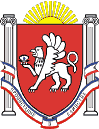 Новоандреевский сельский советСимферопольского района Республики Крым23 сессия  1 созываРЕШЕНИЕс. Новоандреевка 		        №  124/15		                от 30.10.2015г.	В соответствии с Бюджетным и Трудовым кодексами Российской Федерации, Федеральным законом от 02.03.2007 № 25-ФЗ «О муниципальной службе в Российской Федерации», Законом Республики Крым от 21.08.2014 № 54-ЗРК «Об основах местного самоуправления в Республике Крым», Законом Республики Крым от 10.09.2014 № 76-ЗРК «О муниципальной службе в Республике Крым», Законом Республики Крым от 16.09.2014 № 78-ЗРК «О Реестре должностей муниципальной службы в Республике Крым», постановлением Совета министров Республики Крым от 26.09.2014 № 362 «О предельных нормативах формирования расходов на оплату труда депутатов, выборных должностных лиц местного самоуправления, муниципальных служащих в Республике Крым» постановлением Совета министров Республики Крым от 30.07.2015 года №439 « О внесении изменений в постановление Совета министров Республики Крым от 26.09.2014г. № 362»	Новоандреевский сельский совет РЕШИЛ:Утвердить Положение об оплате труда муниципальных служащих администрации Новоандреевского сельского поселения в новой редакции, согласно Приложению.Пункт 3 решения 11 сессии I созыва Новоандреевского сельского совета от 29 декабря 2014 г. № 48/14 «О порядке прохождения муниципальной службы в муниципальном образовании Новоандреевское сельское поселение Симферопольского района Республики Крым» считать утратившим силу.Обнародовать настоящее решение путем вывешивания  его на    информационной доске у здания администрации  Новоандреевского сельского поселения по адресу Республика Крым, Симферопольский район, с. Новоандреевка, ул. Победы, 36.	а также разместить его на официальном сайте Новоандреевского сельского поселения (http://novoandreevka.ru/) Решение вступает в силу с момента его обнародования. ПредседательНовоандреевского сельского совета – глава администрации Новоандреевского сельского поселения			     В.Ю. ВайсбейнПриложение к решению 23 -й сессии 1 созываНовоандреевского сельского  советаСимферопольского района Республики КрымОт 30.10.2015 №124/15Положениеоб оплате труда муниципальных служащих администрации Новоандреевского сельского поселения Симферопольского района Республики КрымОбщие положенияНастоящее Положение об оплате труда муниципальных служащих Администрации Новоандреевского сельского поселения Симферопольского района Республики Крым (далее - Положение) разработано в целях обеспечения социальных гарантий в соответствии с Бюджетным и Трудовым кодексами Российской Федерации, Федеральным Законом от                 2 марта 2007 года №25-ФЗ «О муниципальной службе в Российской Федерации», Законом Республики Крым от 21 августа 2014 года №54-ЗРК «Об основах местного самоуправления в Республике Крым», Законом Республики Крым от 10 сентября 2014 №76-ЗРК «О муниципальной службе в Республике Крым», Законом Республики Крым от 16 сентября 2014 №78-ЗРК «О Реестре должностей муниципальной службы в Республике Крым», постановлением Совета министров Республики Крым от 26 сентября 2014 года № 362 «О предельных нормативах формирования расходов на оплату труда депутатов, выборных должностных лиц местного самоуправления, муниципальных служащих в Республике Крым» постановлением Совета министров Республики Крым от 30.07.2015 года №439 « О внесении изменений в постановление Совета министров Республики Крым от 26.09.2014г. № 362», и устанавливает размеры и условия оплаты труда муниципальных служащих администрации Новоандреевского сельского поселения Симферопольского района Республики Крым (далее  – муниципальные служащие).Размер должностных окладов2.1. Размеры должностных окладов муниципальных  служащих:	2.2. Увеличение (индексация) размеров должностных окладов муниципальных служащих производится нормативными правовыми актами соответствующих государственных органов Республики Крым в сроки, установленные законом Республики Крым о бюджете Республики Крым.          2.3. При исполнении обязанностей временно отсутствующего муниципального служащего производится доплата  в размере разницы должностных окладов в органах местного самоуправления Симферопольского района Республики Крым. Ежемесячные и иные дополнительные выплатыМуниципальным служащим производятся следующие ежемесячные и иные дополнительные выплаты:ежемесячная надбавка за классный чин;ежемесячная надбавка к должностному окладу за выслугу лет на муниципальной службе;ежемесячная процентная надбавка к должностному окладу за работу со сведениями, составляющими государственную тайну;ежемесячная надбавка к должностному окладу за особые условия муниципальной службы;премии за выполнение особо важных и сложных заданий;единовременная выплата при предоставлении ежегодного оплачиваемого отпуска;материальная помощь.Ежемесячные и иные дополнительные выплаты к должностному окладу исчисляются исходя из должностного оклада муниципального служащего, без учета ежемесячных и иных дополнительных выплат, выплачиваются одновременно с выплатой должностных окладов за соответствующий месяц за счет утвержденного в установленном порядке фонда оплаты труда и учитываются во всех случаях исчисления денежного содержания.Муниципальным служащим могут производиться другие выплаты, предусмотренные федеральными законами и законами Республики Крым, нормативными правовыми актами Симферопольского районного совета Республики Крым (в том числе ежемесячные, ежеквартальные премии  за счет экономии (перераспределения) средств фонда оплаты труда по результатам работы в пределах нормативов, установленных правовыми актами Республики Крым (в случае их наличия).Заработная плата выплачивается два раза в месяц в виде аванса в размере 50% от оклада и заработной платы в размере окончательного расчета за истекший месяц. Выплата аванса за текущий месяц производится 14-го числа текущего месяца, выплата заработной платы (окончательный расчет) производится 30-го числа текущего месяца; 	При совпадении выплаты с выходным днём или нерабочим праздничным днём выплата заработной платы производится накануне этого дняЕжемесячная надбавка за классный чинМуниципальным служащим со дня присвоения классного чина устанавливаются следующие ежемесячные надбавки:Ежемесячная надбавка к должностному окладу за выслугу лет на муниципальной службеМуниципальным служащим выплачивается ежемесячная надбавка к должностному окладу за выслугу лет на муниципальной службе (далее - ежемесячная надбавка за выслугу лет) в следующих размерах:Исчисление стажа (общей продолжительности) муниципальной службы и зачета в него иных периодов трудовой деятельности производится в порядке, установленном Федеральным законом от 2 марта 2007 года № 25-ФЗ «О муниципальной службе в Российской Федерации», законом Республики Крым от 10 сентября 2014 №76-ЗРК «О муниципальной службе в Республике Крым» и иными актами.Перерасчет ежемесячной надбавки за выслугу лет производится со дня возникновения права на перерасчет данной надбавки.Ежемесячная процентная надбавка к должностному окладу за работу со сведениями, составляющими государственную тайнуЕжемесячная процентная надбавка к должностному окладу за работу	со	сведениями,	составляющими государственную тайну, устанавливается в соответствии со статьей 4 Закона Российской Федерации «О государственной тайне», постановлением Правительства Российской Федерации от 18 сентября 2006 года N 573 «О предоставлении социальных гарантий гражданам, допущенным к государственной тайне на постоянной основе,	и сотрудникам структурных подразделений по защите государственной тайны» и иными актами.Ежемесячная процентная надбавка к должностному окладу за работу	со	сведениями,	составляющими государственную	тайну, устанавливается и снимается распоряжением председателя Новоандреевского сельского совета - главы администрации Новоандреевского сельского поселения.Ежемесячная надбавка к должностному окладу за особые условия муниципальной службыРешение об установлении ежемесячной надбавки к должностному окладу за особые условия муниципальной службы (далее - ежемесячная надбавка за особые условия) в отношении муниципальных служащих администрации Новоандреевского сельского поселения принимается председателем Новоандреевского сельского совета – главой администрации Новоандреевского сельского поселенияОсновными показателями для установления размера ежемесячной надбавки за особые условия муниципальным служащим являются:уровень функциональной нагрузки и ответственности;сложный и напряженный характер работы (участие в комплексных проверках, разъездной характер работы, участие в работе комиссий и др.);профессиональный уровень исполнения должностных обязанностей, его компетентность при принятии управленческих решений;качественное и оперативное выполнение значительного объема работы, систематическое выполнение им срочных и неотложных поручений;выполнение работы, требующей повышенного внимания;результативность профессиональной служебной деятельности (муниципальной службы), личный вклад в обеспечение выполнения задач, функций и реализации полномочий, возложенных на органы местного самоуправления;своевременность подготовки документов с учетом добросовестного и качественного исполнения должностных обязанностей в соответствии с должностной инструкцией.При определении размера ежемесячной надбавки за особые условия основаниями для уменьшения ее размера являются:снижение уровня функциональной нагрузки и ответственности;несоблюдение установленных сроков выполнения поручений руководителей, некачественное их выполнение при отсутствии уважительных причин;ненадлежащее исполнение должностных обязанностей, некачественное их выполнение при отсутствии уважительных причин; ненадлежащее качество работы с документами;недостаточный уровень исполнительской дисциплины;недостаточный уровень профессиональной ответственности за выполнение служебных обязанностей и поручений руководителей;нарушение трудовой дисциплины и правил внутреннего трудового распорядка.	Муниципальный служащий предупреждается об уменьшении размера установленной ежемесячной надбавки к должностному окладу за особые условия муниципальной службы в порядке, установленном действующим законодательством.	Ежемесячная надбавка за особые условия устанавливается в размере до 200 процентов должностного оклада.Уменьшение размера ежемесячной надбавки за особые условия производится в том периоде, в котором было допущено невыполнение основных показателей для установления ежемесячной надбавки за особые условия.Ежемесячная надбавка за особые условия устанавливается в процентом отношении к должностному окладу муниципального служащего в следующих размерах:Решение об установлении ежемесячной надбавки за особые условия оформляется распоряжением председателя Новоандреевского сельского совета - главы администрации Новоандреевского сельского поселения.Ежемесячная надбавка за особые условия исчисляется из должностного оклада муниципального служащего без учета доплат и надбавок и выплачивается ежемесячно одновременно с заработной платой в пределах фонда оплаты труда.Ежемесячная надбавка за особые условия учитывается во всех случаях начисления денежного содержания муниципальному служащему.При временном замещении муниципальным служащим иной должности муниципальной службы, ежемесячная надбавка за особые условия исчисляется из должностного оклада по основной должности муниципальной службы.Премия за выполнение особо важных и сложных заданийПремия за выполнение особо важных и сложных заданий (далее - премия) является формой материального стимулирования эффективного и добросовестного труда, а также личного вклада муниципального служащего в обеспечение задач и полномочий сельского поселения.Выплата премии по результатам работы за выполнение особо важных и сложных заданий (далее - премия)  муниципальным служащим производится один раз в год в размере двух должностных окладов в декабре месяце, в пределах средств фонда оплаты труда  на основании распоряжения председателя Новоандреевского сельского совета - главы администрации Новоандреевского сельского поселения.Единовременная выплата при предоставлении ежегодного оплачиваемого отпускаПри предоставлении муниципальным служащим ежегодного оплачиваемого отпуска, в том числе части ежегодного оплачиваемого отпуска продолжительностью не менее 14 календарных дней, один раз в календарном году производится единовременная выплата в двойном размере должностного оклада на основании письменного заявления.	В случае если муниципальный служащий не использовал в течение календарного года своего права на ежегодный оплачиваемый отпуск, единовременная выплата производится в декабре текущего календарного года на основании его письменного заявления.	При уходе муниципального служащего в ежегодный оплачиваемый отпуск с последующим увольнением с муниципальной службы единовременная выплата производится пропорционально отработанному времени, прошедшего с начала календарного года до дня увольнения.	10.2 Единовременная выплата при предоставлении ежегодного оплачиваемого отпуска не выплачивается муниципальным служащим, уволенным из органов местного самоуправления Симферопольского района, получившим указанные выплаты в текущем календарном году и вновь принятым в этом же году в органы местного самоуправления  Симферопольского района.Материальная помощьВыплата материальной помощи муниципальным служащим осуществляется в течение календарного года на основании личного заявления муниципального служащего в размере двух должностных окладов в пределах средств, предусмотренных в фонде оплаты труда.Материальная помощь выплачивается не ранее чем через 3 месяца после приема на работу, испытательный срок в этот период не включается.Муниципальному служащему, принятому на муниципальную службу в течение квартала, при уходе в отпуск без сохранения денежного содержания или отпуск по уходу за ребенком, при выходе на муниципальную службу муниципального служащего, находившегося в указанных отпусках, а также при увольнении с муниципальной службы материальная помощь выплачивается пропорционально отработанному в соответствующем квартале времени.При увольнении муниципального служащего, не получившего материальную помощь, указанная выплата производится пропорционально отработанному времени, за исключением случаев увольнения по основаниям, предусмотренным пунктами 5, 6, 7, 9 - 11 статьи 81 Трудового кодекса Российской Федерации, пунктами 3, 4 статьи 19 Федерального закона «О муниципальной службе Российской Федерации», по распоряжению председателя Новоандреевского сельского совета - главы администрации Новоандреевского сельского поселения.При наличии экономии (перераспределение) денежных средств по фонду оплаты труда может быть выплачена дополнительная материальная помощь в связи с юбилейными датами,  с заключением брака, рождением ребенка, смертью близких родственников (родителей, детей, супруга (супруги), утратой личного имущества в результате пожара или стихийного бедствия, потребностью в лечении или восстановлении здоровья в связи с болезнью (травмой), несчастным случаем, аварией, в связи с уходом на пенсию,  а также в иных случаях острой необходимости.Выплата материальной помощи осуществляется в соответствии с распоряжением председателя Новоандреевского сельского совета - главы администрации Новоандреевского сельского поселения на основании письменного заявления с приложением документов, подтверждающих соответствующие обстоятельства.Формирование фонда оплаты труда муниципальных служащих Финансирование расходов на оплату труда муниципальных служащих осуществляется за счет средств бюджета муниципального образования Новоандреевское сельское поселение Симферопольского района Республики Крым в пределах фонда оплаты труда. Размер фонда оплаты труда муниципального служащего в расчете на год не может превышать 39,5 должностных окладов. При формировании фонда оплаты труда муниципальных служащих сверх суммы средств, направляемых для выплаты должностных окладов, предусматриваются следующие средства для выплаты (в расчете на год):ежемесячной надбавки за классный чин - в размере четырех должностных окладов;ежемесячной надбавки к должностному окладу за выслугу лет на муниципальной службе - в размере трех должностных окладов;ежемесячной процентной надбавки к должностному окладу за работу со сведениями, составляющими государственную тайну, - в размере одной второй должностного оклада;ежемесячной надбавки к должностному окладу за особые условия муниципальной службы - в размере четырнадцати должностных окладов;премий за выполнение особо важных и сложных заданий - в размере двух должностных окладов;единовременной выплаты при предоставлении ежегодного оплачиваемого отпуска - в размере двух должностных окладов;материальной помощи - в размере двух должностных окладов.11.4. Экономия денежных средств по фонду оплаты труда муниципальных служащих изъятию не подлежит и может быть направлена по решению председателя Новоандреевского сельского совета - главы администрации Новоандреевского сельского поселения на выплату премий, материальной помощи и другие выплаты, предусмотренные федеральными законами и законами Республики Крым.11.5.	Размеры премирования, доплат и выплат за счет экономии фонда оплаты труда предельными размерами не ограничиваются. ПредседательНовоандреевского сельского совета – глава администрации Новоандреевского сельского поселения			     В.Ю. ВайсбейнГруппа должностейНаименование должности муниципальной службыРазмер должностного оклада (рублей)Администрация Новоандреевского сельского поселенияАдминистрация Новоандреевского сельского поселенияАдминистрация Новоандреевского сельского поселенияГлавнаяЗаместитель главы администрации8700,00СтаршаяЗаведующий сектором7100,00СтаршаяВедущий специалист5400,00Группы должностеймуниципальнойслужбыНаименование классного чинаЕжемесячная надбавка за классный чин (руб.)Главная группаМуниципальный советник 1 класса1200Главная группаМуниципальный советник 2 класса1120Главная группаМуниципальный советник 3 класса1040СтаршаягруппаРеферент муниципальной службы 1 класса720СтаршаягруппаРеферент муниципальной службы 2 класса600СтаршаягруппаРеферент муниципальной службы 3 класса560стаж муниципальной службыпроцентот 1 года до 5 лет (включительно)10свыше 5 лет до 10 лет (включительно)15свыше 10 лет до 15 лет (включительно)20свыше 15 лет30Группы должностейРазмермуниципальный служащий главной группы должностей муниципальной службыдо 200 %муниципальный служащий старшей группы должностей муниципальной службыдо 150 %